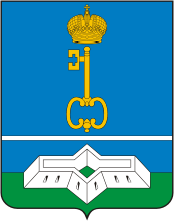 СОВЕТ ДЕПУТАТОВ МУНИЦИПАЛЬНОГО ОБРАЗОВАНИЯШЛИССЕЛЬБУРГСКОЕ ГОРОДСКОЕ ПОСЕЛЕНИЕКИРОВСКОГО МУНИЦИПАЛЬНОГО РАЙОНАЛЕНИНГРАДСКОЙ ОБЛАСТИПЯТОГО СОЗЫВАРЕШЕНИЕОт 29 мая 2020 года № 29Об утверждении финансового отчета о поступлении и расходовании средств бюджета МО Город Шлиссельбург, выделенных территориальной избирательной комиссии Кировского муниципального района на подготовку и проведение досрочных выборов депутатов Совета депутатов муниципального образованияШлиссельбургское городское поселение Кировского муниципального района Ленинградской области пятого созываВ соответствии со статьей 43 областного закона от 15 марта 2012 года № 20-оз «О муниципальных выборах в Ленинградской области» и Порядком открытия и ведения счетов, учета, отчетности и перечисления денежных средств, выделенных из местного бюджета и областного бюджета Ленинградской области избирательной комиссии, организующей выборы, на подготовку и проведение муниципальных выборов, эксплуатацию средств автоматизации, обучение организаторов выборов и избирателей и обеспечение деятельности комиссий, утвержденным постановлением Избирательной комиссии Ленинградской области от 18.07.2012 № 117/1016, Совет депутатовР Е Ш И Л:Утвердить финансовый отчет о поступлении и расходовании средств бюджета МО Город Шлиссельбург, выделенных территориальной избирательной комиссии Кировского муниципального района Ленинградской области (с полномочиями избирательной комиссии муниципального образования Шлиссельбургское городское поселение Кировского муниципального района Ленинградской области) для финансирования расходов, связанных с подготовкой и проведением выборов депутатов Совета депутатов муниципального образования Шлиссельбургское городское поселение Кировского муниципального района  Ленинградской области пятого созыва в сумме 1 135 060,00 (один миллион сто тридцать пять тысяч шестьдесят) рублей 00 копеек согласно приложению.Опубликовать настоящее решение в средствах массовой информации.Настоящее решение вступает в силу с даты его официального опубликования.Глава муниципального образования                                            М.В. ЛашковПриложение к решению                  Совета  депутатов                    МО Город Шлиссельбург                         От 29 мая 2020 года № 29ОТЧЕТ
о поступлении и расходовании средств, выделенных на подготовку и проведение досрочных выборовдепутатов совета депутатов  муниципального образования  Шлиссельбургское городское поселение Кировского муниципального района Ленинградской области пятого созываТерриториальной избирательной комиссии Кировского муниципального района (с полномочиями избирательной комиссии муниципального образования  Шлиссельбургское городское поселение Кировского муниципального района Ленинградской области)  ОТЧЕТ
о поступлении и расходовании средств, выделенных на подготовку и проведение досрочных выборовдепутатов совета депутатов  муниципального образования  Шлиссельбургское городское поселение Кировского муниципального района Ленинградской области пятого созываТерриториальной избирательной комиссии Кировского муниципального района (с полномочиями избирательной комиссии муниципального образования  Шлиссельбургское городское поселение Кировского муниципального района Ленинградской области)  ОТЧЕТ
о поступлении и расходовании средств, выделенных на подготовку и проведение досрочных выборовдепутатов совета депутатов  муниципального образования  Шлиссельбургское городское поселение Кировского муниципального района Ленинградской области пятого созываТерриториальной избирательной комиссии Кировского муниципального района (с полномочиями избирательной комиссии муниципального образования  Шлиссельбургское городское поселение Кировского муниципального района Ленинградской области)  ОТЧЕТ
о поступлении и расходовании средств, выделенных на подготовку и проведение досрочных выборовдепутатов совета депутатов  муниципального образования  Шлиссельбургское городское поселение Кировского муниципального района Ленинградской области пятого созываТерриториальной избирательной комиссии Кировского муниципального района (с полномочиями избирательной комиссии муниципального образования  Шлиссельбургское городское поселение Кировского муниципального района Ленинградской области)  ОТЧЕТ
о поступлении и расходовании средств, выделенных на подготовку и проведение досрочных выборовдепутатов совета депутатов  муниципального образования  Шлиссельбургское городское поселение Кировского муниципального района Ленинградской области пятого созываТерриториальной избирательной комиссии Кировского муниципального района (с полномочиями избирательной комиссии муниципального образования  Шлиссельбургское городское поселение Кировского муниципального района Ленинградской области)  ОТЧЕТ
о поступлении и расходовании средств, выделенных на подготовку и проведение досрочных выборовдепутатов совета депутатов  муниципального образования  Шлиссельбургское городское поселение Кировского муниципального района Ленинградской области пятого созываТерриториальной избирательной комиссии Кировского муниципального района (с полномочиями избирательной комиссии муниципального образования  Шлиссельбургское городское поселение Кировского муниципального района Ленинградской области)  ОТЧЕТ
о поступлении и расходовании средств, выделенных на подготовку и проведение досрочных выборовдепутатов совета депутатов  муниципального образования  Шлиссельбургское городское поселение Кировского муниципального района Ленинградской области пятого созываТерриториальной избирательной комиссии Кировского муниципального района (с полномочиями избирательной комиссии муниципального образования  Шлиссельбургское городское поселение Кировского муниципального района Ленинградской области)  (наименование избирательной комиссии)(наименование избирательной комиссии)(наименование избирательной комиссии)(наименование избирательной комиссии)(наименование избирательной комиссии)(наименование избирательной комиссии)(наименование избирательной комиссии)Дата проведения выборов : 15 декабря 2019 годаДата предоставления отчета:    ___ декабря 2019 годаДата предоставления отчета:    ___ декабря 2019 годаНаименование показателяКод строкиСумма расходов, всегоВ том числе расходыВ том числе расходыВ том числе расходыВ том числе расходыНаименование показателяКод строкиСумма расходов, всегомуниципальной (территориальной) избирательной комиссиимуниципальной (территориальной) избирательной комиссиимуниципальной (территориальной) избирательной комиссииучастковых избирательных комиссийНаименование показателяКод строкиСумма расходов, всегоВсегоиз нихиз нихучастковых избирательных комиссийНаименование показателяКод строкиСумма расходов, всегоВсегорасходы муниципальной (территориальной) избирательной комиссиирасходы за участковые избирательные комиссииучастковых избирательных комиссий1234567Раздел 1. Исходные данныеКоличество избирателей на территории муниципального образования, чел.01011 587Количество избирательных комиссий, ед.0205114Число членов избирательных комиссий с правом решающего голоса,чел., всего03074101064в том числе: 0310000освобожденных от основной работы в период выборов0310000других членов комиссии с правом решающего голоса03274101064Число граждан, привлекавшихся в период выборов к работе в комиссии, чел.04015778Число зарегистрированных кандидатов05094Число избранных депутатов06016Раздел 2. Фактические расходы на подготовку и проведение муниципальных выборов, руб.Компенсация, дополнительная оплата труда (вознаграждение), всего 070747 650,59747 650,59274 450,59473 200,000,00в том числе:
компенсация членам комиссии с правом решающего 
голоса, освобожденным от основной работы на период выборов071дополнительная оплата труда (вознаграждение) членов комиссии, с правом решающего голоса072747 650,59747 650,59274 450,59473 200,000,00Расходы на изготовление печатной продукции, всего080110 810,00110 810,000,00110 810,000,00в том числе:08165 800,0065 800,000,0065 800,000,00расходы на изготовление избирательных бюллетеней08165 800,0065 800,000,0065 800,000,00расходы на изготовление другой печатной продукции.08245 010,0045 010,000,0045 010,000,00Расходы на связь090Транспортные расходы100Канцелярские расходы1106 200,003 000,003 000,000,003 200,00Командировочные расходы120Расходы на приобретение материальных ценностей (материальных запасов), всего130в том числе:131приобретение (изготовление) стендов, вывесок, указателей, печатей, штампов131Приобретение других материальных ценностей (материальных запасов)1321 400,001 400,000,001 400,000,00Выплаты гражданам, привлекавшимся к работе в комиссиях по гражданско-правовым договорам, всего140109 000,0085 000,0085 000,000,0024 000,00в том числе:1414 000,000,000,000,004 000,00для сборки, разборки технологического оборудования1414 000,000,000,000,004 000,00для транспортных и погрузо-разгрузочных работ14223 000,003 000,003 000,000,0020 000,00для выполнения работ по содержанию помещений для голосования 143для выполнения других работ, связанных с подготовкой  и проведением выборов14482 000,0082 000,0082 000,000,000,00Другие расходы, связанные с подготовкой и проведением выборов150159 999,41159 999,4120 000,00139 999,410,00Израсходовано средств на подготовку и проведение муниципальных выборов1601 135 060,001 107 860,00382 450,59725 409,4127 200,00Выделено средств на подготовку и проведение муниципальных выборов1701 135 060,001 107 860,00382 450,59725 409,4127 200,00Остаток денежных средств, стр. 170-1601800,000,000,000,000,00Остаток средств на дату подписания отчета подтверждается банком1900,000,000,000,000,00Председатель избирательной комиссии ____________________________О.Н.КротоваО.Н.КротоваБухгалтер__________________________________А.К.БелавинаА.К.БелавинаПечать